ПРИКАЗ № 155-ВИНа основании поступивших заявлений и документов в соответствии с п. 9.2.11 Устава Ассоциации СРО «Нефтегазизыскания-Альянс», п. 3.7 Положения о реестре членов Ассоциации СРО «Нефтегазизыскания-Альянс»:ПРИКАЗЫВАЮВнести в реестр членов Ассоциации в отношении ООО «ЭГСП» (ИНН 7718674418), номер в реестре членов Ассоциации - 317:Внести в реестр членов Ассоциации в отношении ООО «РАСКО» (ИНН 8107006955), номер в реестре членов Ассоциации - 98:Внести в реестр членов Ассоциации в отношении ООО «ПГС» (ИНН 7811606613), номер в реестре членов Ассоциации - 334:Генеральный директор                                                                                                   А.А. Ходус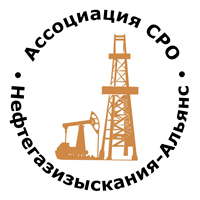 Ассоциация саморегулируемая организация«Объединение изыскателей для проектирования и строительства объектов топливно-энергетического комплекса«Нефтегазизыскания-Альянс»Об изменении сведений, содержащихся в реестре членов27.01.2021 г.Категория сведенийСведенияМесто нахождения юридического лица и его адрес123290, РФ, г. Москва, вн. тер. г. муниципальный округ Хорошевский, ул. 2-я Магистральная, д. 1,6 стр. 1, помещение 22Категория сведенийСведенияФамилия, имя, отчество лица, осуществляющего функции единоличного исполнительного органа юридического лица и (или) руководителя коллегиального исполнительного органа юридического лицаДиректор Рассудов Владимир ЕвгеньевичКатегория сведенийСведенияФамилия, имя, отчество лица, осуществляющего функции единоличного исполнительного органа юридического лица и (или) руководителя коллегиального исполнительного органа юридического лицаГенеральный директор Оголенко Виталий Викторович